 Wild About WooliOfficial	Opening6:30pm Friday 25 Mar 2016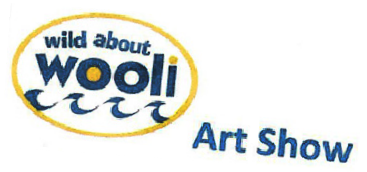 Wooli Hotel MotelJUDGE Jude McBean Grafton Regional Gallery DirectorKEYNOTE ADDRESS Councillor Sue HughesJoin us for the announcement of this year’s winners and celebrate regional artists.painting | works on paper | textile art | sculpture | photography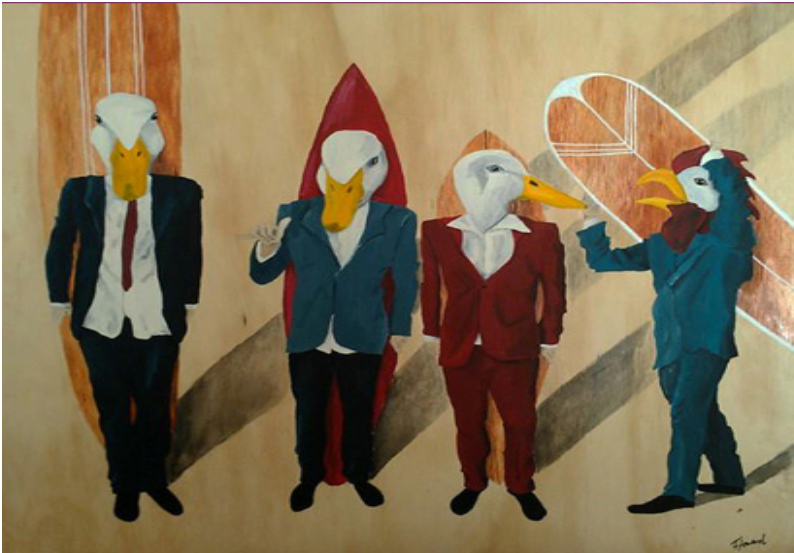 2016 WOOLI ART SHOWFUNDRAISER FOR COASTAL COMMUNITIES PROTECTION ALLIANCE WOOLICOASTAL COMMUNITIES PROTECTION ALLIANCE - WOOLIIn October 2010 concerned citizens and friends of Wooli formed an association called the Coastal Communities Protect Alliance - Wooli (CCPA) to develop and implement plans for  protecting Wooli beach from coastal erosion.WOOLI ART GATHERINGIn April 2011 Wooli Art Gathering (WAGS) held its inaugural exhibition. This included a children’s section from the local school and over one hundred works across several media.Now in its sixth year the art show has five main categories: works on paper, textile art, sculpture, painting and photography and a successful children’s section.The objective of the event continues to be a fundraiser for the CCPA along with celebrating local creativity.Wooli Art Show is a proud CVC plunge festival eventwww.clarence.nsw.gov.au/recreation/artsandculture/plungeFor further information go towww.protectwooli.com.auFront: Tanya Howard Always One 2014 Winner 2014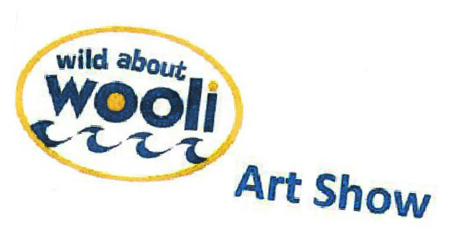 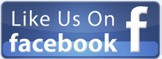 https://www.facebook.com/pages/Wild-About-Wooli-Art-Show/161534420670936